Lampiran 1: KUESIONERI. Identitas Pemberi Kuesioner II. Identitas Responden 	Nama   	: …………………………………….. 	Umur  	: …………… tahun Jenis Kelamin : Laki-Laki / Perempuan 	Alamat 	: …………………………………….. III. Pernyataan Tentang Efektifitas Whatsapp Sebagai Media Pembelajaran Daring Di Kelas IV SD 101871 Sidodadi IV. Petunjuk Pengisian Pada setiap nomor pernyataan berilah tanda benar pada kolom yang tersedia sesuai dengan penilaian anda.Keterangan jawaban: SS 	: SangatSetuju	S 	: Setuju KS 	: KurangSetuju		 TS 	: TidakSetuju	STS 	: SangatTidak Setuju V. Daftar Kuesioner 1.Efektivitas Whatsapp Sebagai Media Pembelajaran Daring  Lampiran 2:  InstrumenWawancara Guru KelasInstrumenWawancaraPesertaDidikLampiran 2: Dokumentasi Sekolah SD 101871 Sidodadi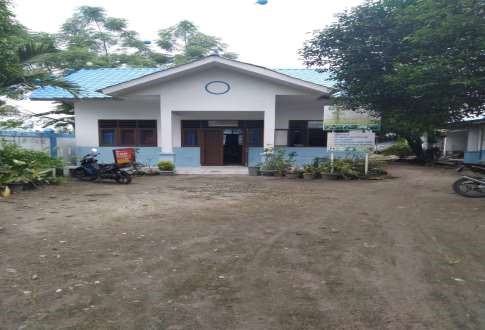 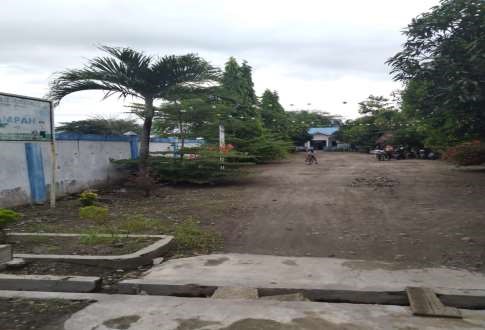 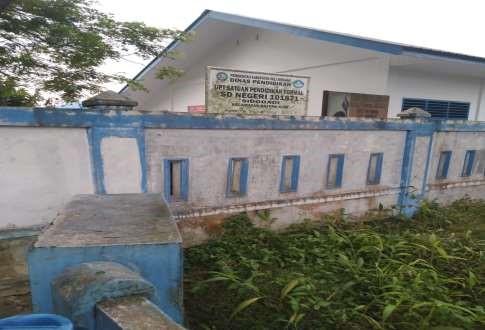 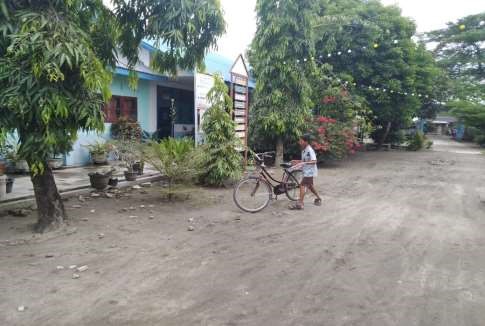 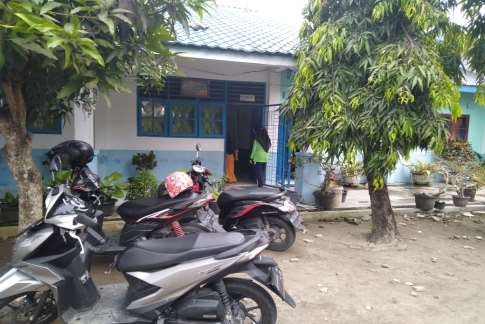 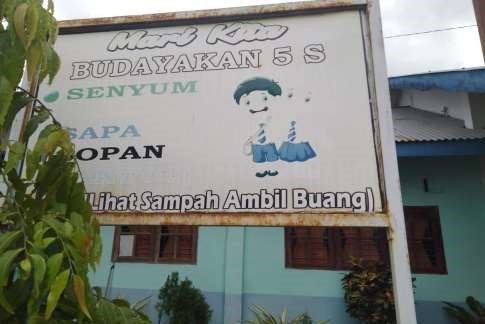 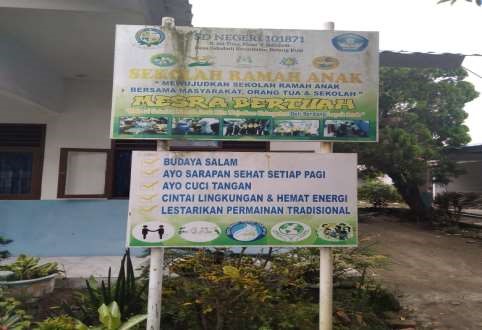 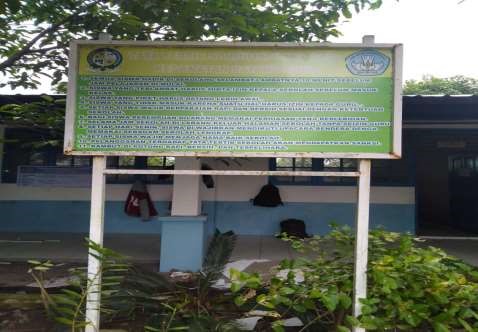 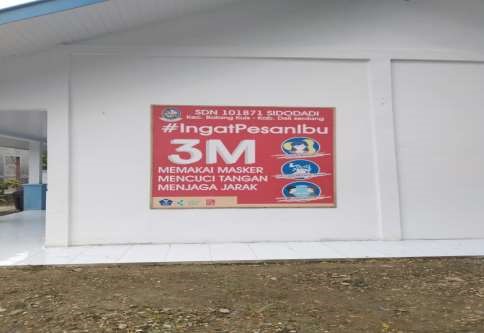 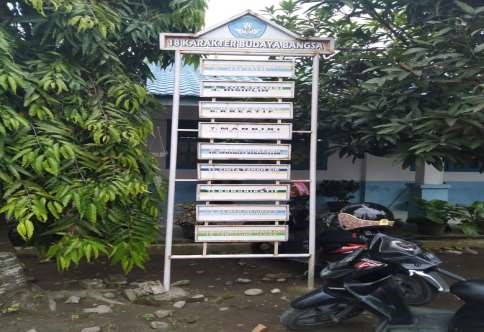 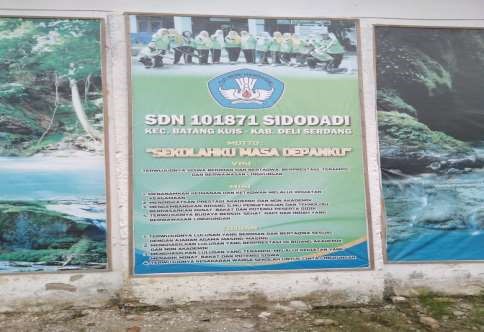 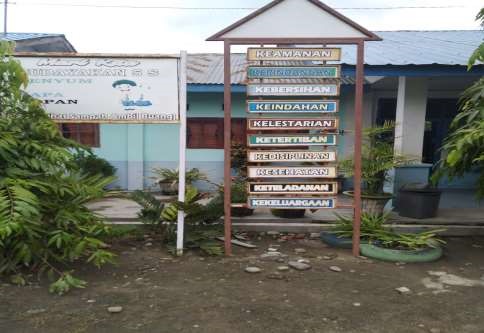 KepalaSekolah Dan WaliKelas SD 101871 Sidodadi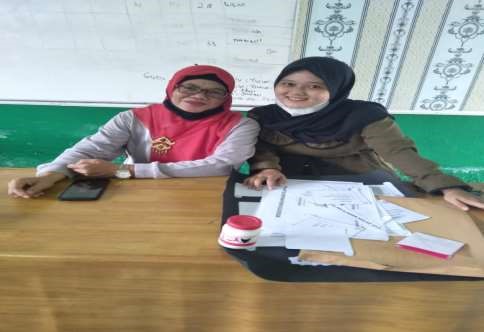 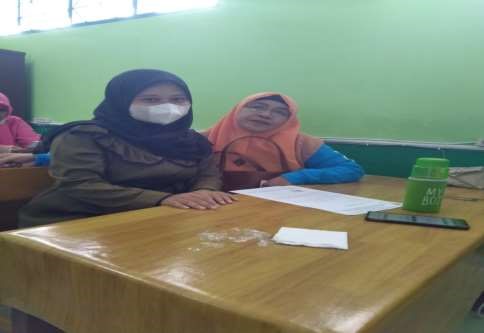 Pembelajaran Daring SD 101871 Sidodadi 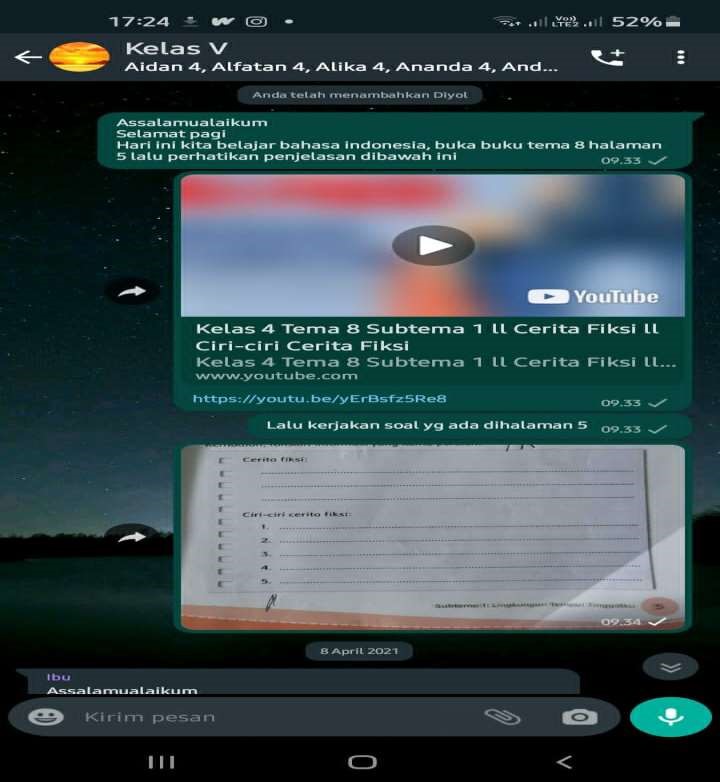 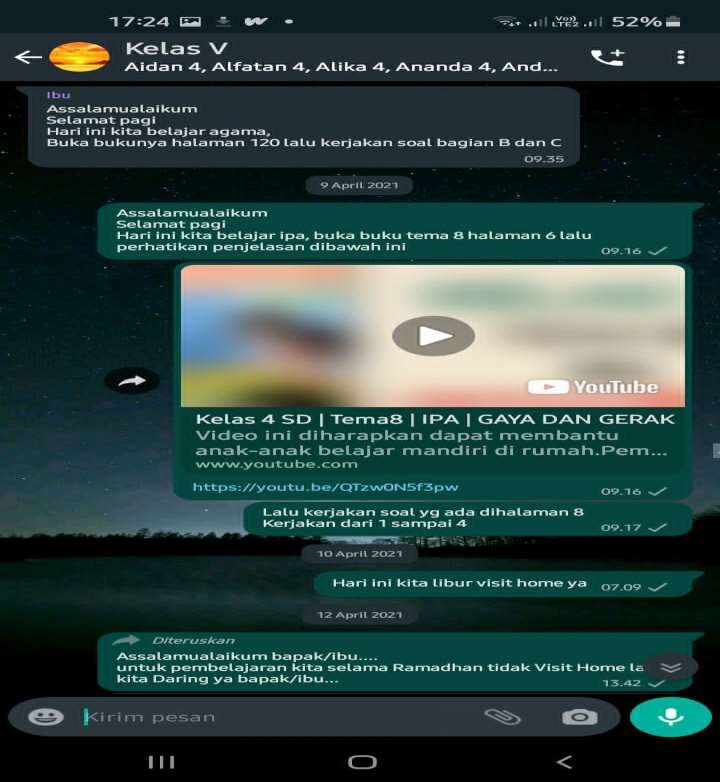 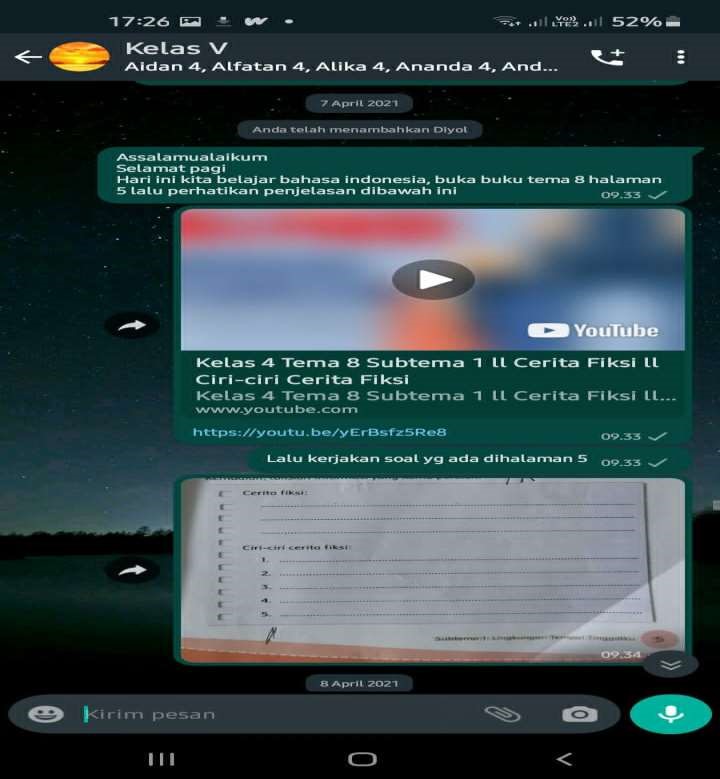 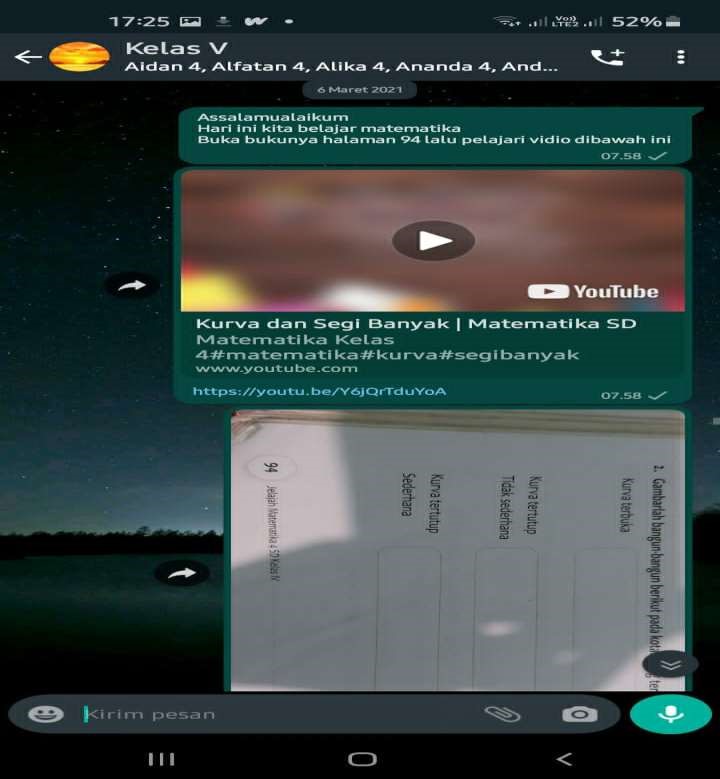 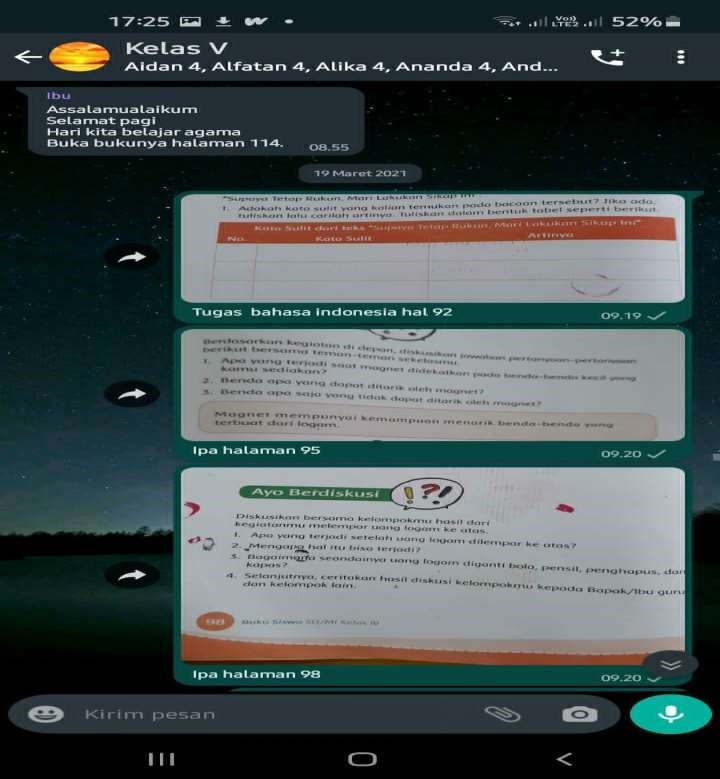 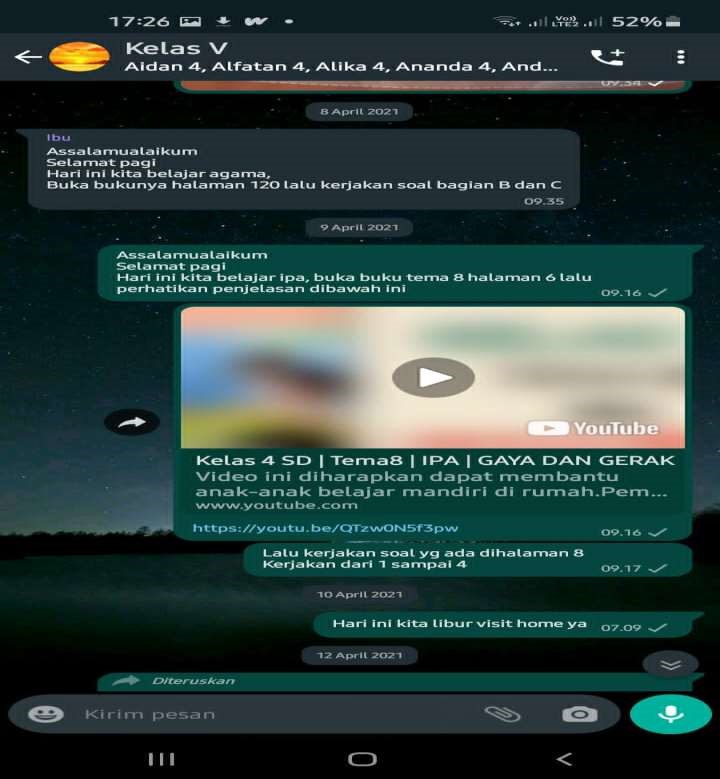 PembagianKuesioner SD 101871 Sidodadi 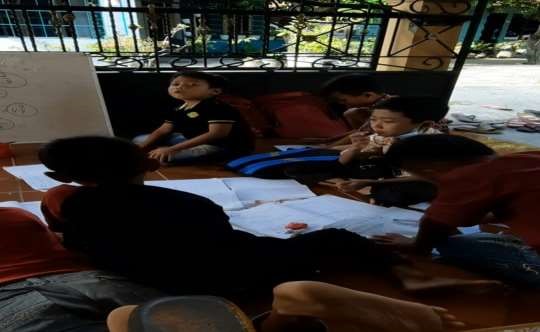 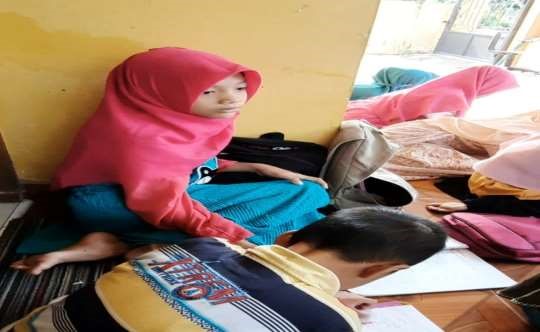 Nama   	: Rabiatul Adawiyah : Rabiatul Adawiyah : Rabiatul Adawiyah : Rabiatul Adawiyah : Rabiatul Adawiyah : Rabiatul Adawiyah : Rabiatul Adawiyah : Rabiatul Adawiyah NPM  	: 171434103 : 171434103 : 171434103 : 171434103 : 171434103 : 171434103 : 171434103 : 171434103 Jenis Kelamin  : Perempuan : Perempuan : Perempuan : Perempuan : Perempuan : Perempuan : Perempuan : Perempuan Jurusan 	: Pendidikan Guru Sekolah Dasar : Pendidikan Guru Sekolah Dasar : Pendidikan Guru Sekolah Dasar : Pendidikan Guru Sekolah Dasar : Pendidikan Guru Sekolah Dasar : Pendidikan Guru Sekolah Dasar : Pendidikan Guru Sekolah Dasar : Pendidikan Guru Sekolah Dasar Fakultas 	: Keguruan Dan Ilmu Pendidikan : Keguruan Dan Ilmu Pendidikan : Keguruan Dan Ilmu Pendidikan : Keguruan Dan Ilmu Pendidikan : Keguruan Dan Ilmu Pendidikan : Keguruan Dan Ilmu Pendidikan : Keguruan Dan Ilmu Pendidikan : Keguruan Dan Ilmu Pendidikan Perguruan Tinggi : Universitas Muslim Nusantara Al Washliya Medan : Universitas Muslim Nusantara Al Washliya Medan : Universitas Muslim Nusantara Al Washliya Medan : Universitas Muslim Nusantara Al Washliya Medan : Universitas Muslim Nusantara Al Washliya Medan : Universitas Muslim Nusantara Al Washliya Medan : Universitas Muslim Nusantara Al Washliya Medan : Universitas Muslim Nusantara Al Washliya Medan Judul Penelitian : “Efektivitas Whatsapp Sebagai Media Pembelajaran Daring Di  Kelas IV SD 101871 Sidodadi”. : “Efektivitas Whatsapp Sebagai Media Pembelajaran Daring Di  Kelas IV SD 101871 Sidodadi”. : “Efektivitas Whatsapp Sebagai Media Pembelajaran Daring Di  Kelas IV SD 101871 Sidodadi”. : “Efektivitas Whatsapp Sebagai Media Pembelajaran Daring Di  Kelas IV SD 101871 Sidodadi”. : “Efektivitas Whatsapp Sebagai Media Pembelajaran Daring Di  Kelas IV SD 101871 Sidodadi”. : “Efektivitas Whatsapp Sebagai Media Pembelajaran Daring Di  Kelas IV SD 101871 Sidodadi”. : “Efektivitas Whatsapp Sebagai Media Pembelajaran Daring Di  Kelas IV SD 101871 Sidodadi”. : “Efektivitas Whatsapp Sebagai Media Pembelajaran Daring Di  Kelas IV SD 101871 Sidodadi”. Medan, Agustus 2021PenelitiRabiatulAdawiyah171434103No Pernyataan SS S KS TS STS 1 2 3 1. Siswa Kelas IV SD 101871 Sidodadi sebagian besar memiliki smartphone yang mendukung penggunaan aplikasi Whatsapp 2. Siswa Kelas IV SD 101871 Sidodadi tidak mengalami hambatan dalam pemanfaatan WhatsApp dalam pembelajaran daring3. Fitur WhatsApp yang tersedia sangat membantu optimalisasi dalam proses pembelajaran siswa Kelas IV SD 101871 Sidodadi 4. Penggunaan WhatsApp lebih efektif dalam pembelajaran siswa Kelas IV SD 101871 Sidodadi dibandingkan dengan aplikasi lainnya 5. pembelajaran daring menggunakan WhatsApp terbukti efektif dalam pembelajaran siswa Kelas IV SD 101871 Sidodadi 6. Banyak kelebihan yang di dapat dengan penggunaan WhatsApp dalam pembelajaran daring Kelas IV SD 101871 Sidodadi  7. Siswa  Kelas IV SD 101871 Sidodadi senag ketika mengikuti proses pembelajaran daring dengan menggunakan WhatsAppNamaInformanNamaInformanNIP NIP Jabatan Jabatan No. Pertanyaan Jawaban 1. Bagaimana kesan Ibu ketika menggunakan media WhatsApp di tengah pembelajaran daring saat ini? 2. Bagaimana langkah-langkah pelaksanaan kegiatan pembelajaran daring yang ibu lakukan dengan memanfaatkan media WhatsApp? 3. Bagaimana sistem pengorganisasian setiap mata pelajaran daring pada media WhatsApp tersebut? 4. Bagaimana pendapat Ibu mengenai penggunaan WhatsApp dalam pembelajaran daring dibandingkan dengan aplikasi lainnya? 5. Fitur apa saja yang sering digunakan dalam pembelajaran daring dengan memanfaatkan media WhatsApp ini? 6. Apakah fitur WhatsApp yang disedia sangat membantu optimalisasi dalam proses pembelajaran? 7. Apa saja faktor pendukung dari pemanfaatan WhatsApp dalam pembelajaran? 8. Apa saja faktor penghambat terhadap pemanfaatan WhatsApp sebagai media pembelajaran di Kelas IV SD 101871 Sidodadi? 9. Apa yang Ibu lakukan untuk mengatasi hambatan pemanfaatan WhatsApp 	sebagai 	media pembelajaran di Kelas IV SD 101871 Sidodadi?NamaInformanNamaInformanKelas Kelas Tanggal Pelaksana Tanggal Pelaksana No. Pertanyaan Jawaban 1. Apa 	saja 	media 	aplikasi 	yang digunakan 	ananda 	dalam pembelajaran daring? 2. Bagaimana sistem pelaksanna pembelajaran daring dengan menggunakan WhatsApp ini? 3. Berapa lamakah dalam sehari ananda mengakses 	WhatsApp 	untuk pembelajaran daring? 4. Bagaimana pendapat ananda mengenai penggunaan WhatsApp dalam pembelajaran daring? 5. Menurut ananda apa kelebihan penggunaan WhatsApp dengan media lainnya dalam pembelajaran daring? 6. Fitur apa saja yang sering ananda gunakan dalam proses pembelajaran daring? 7. Menurut ananda, manfaat apa yang dirasakan ketika proses pembelajaran daring dilakukan dengan media WhatsApp? 8. Bagaimana perasaan ananda ketika mengikuti proses pembelajaran daring dengan dengan WhatsApp? 9. Hambatan apa yang sering muncul ketika menggunakan WhatsApp dalam pembelajaran daring? 10. Bagaimana cara ananda mengatasi hambatan yang dirasakan dalam penggunaan WhatsApp sebagai media pembelajaran daring? 